«ЖИТЬ НАСТОЯЩИМ»Забаррикадируйтесь от вашего прошлого, его уже не изменить! Поставьте преграду плохим мыслям о будущем. Душевные страдания, нервное беспокойство, заставляющее бессмысленно тратить энергию, неотступно следуют по пятам человека, который беспокоится о будущем. Воспитывайте в себе привычку жить в отрезке времени, отделенном от прошлого и будущего «герметическими перегородками».В жизни следует ставить перед собой две цели. Первая - это осуществление того, к чему вы стремитесь. Вторая - умение радоваться достигнутому. Если сможете достичь второй цели - ваша жизнь превратится в праздник.Утренняя медитацияЭтот день- глина, а ты- скульптор. Что ты из него слепишь? Твоя первая задача- выбрать настроение, с которым ты проведешь этот день. Каким будет «сегодня»- зависит от тебя... Пусть твой день будет замечательным...если, конечно, у тебя нет других планов. Удачи!Не тот человек больше всего жил, который может насчитать больше лет, а тот, кто больше всего чувствовал жизнь.Ж. Ж. РуссоВ своей жизни я испытал много несчастий. Некоторые из них произошли на самом деле.М. ТвенНаше единственное несчастье в том, что мы считаем себя несчастными. Мы думаем о том, чего у нас нет, вместо того, чтобы пользоваться тем, что у нас есть.А. МоруаПриносить пользу - это единственный способ быть счастливым.Г. Х. АндерсенБлагословенны те, кто может отдавать, не помня, и брать, не забывая.Э. БибескоКак повысить стрессоустойчивость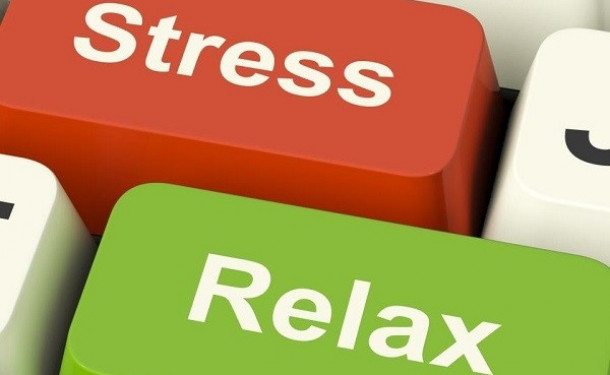    Термин «стресс»- реакция организма на любое повреждение- был введен канадцем Г. Селье. Он разработал целую теорию, где среди факторов, провоцирующих возникновение стресса, назван психоэмоциональный, который в настоящее время стоит на первом месте.    Прежде всего на конфликтную ситуацию (когда человек в чем-то нуждается, а условия жизни не позволяют удовлетворить эту потребность) реагирует наша нервная система. С медицинской точки зрения частые конфликтные ситуации приводят к изменению нормальных механизмов саморегуляции, на фоне чего формируются хронические заболевания. Как ни странно, причина психоэмоционального перенапряжения современного человека-научно- технический прогресс. Внешний комфорт оборачивается внутренним кризисом- информационные перегрузки, гиподинамия, «быстрое» питание, компьютеры.Стресс обладает способностью суммироваться. Не давайте ему накапливаться! Самый простой, но достаточно эффективный способ эмоциональной саморегуляции- расслабление мимической мускулатуры (спросите себя: не сжаты ли сейчас мои зубы?, как выглядит мое лицо?).Очень эффективным способом расслабления является дыхание. Успокаивающее дыхание- это постепенное удлинение длительности выдоха по сравнению со вдохом, дыхание животом, а также самонаблюдение за дыханиемСпособы повышения стрессоустойчивости:*физические упражнения;*музыка;*хобби; *дыхательная гимнастика;*домашние животные;*включение в жизнь положительных эмоций (фильмы, общение с друзьями);*различные методы релаксации;*физиотерапевтические мероприятия (массаж, сауна).    Может быть большая часть из перечисленного в вашей жизни уже присутствует, но вы забыли самое главное - радоваться?...Если уж сильно плохо, можно использовать и такие методы:*изменить отношение к ситуации;*вспомнить о тех людях, которым еще хуже;*отнестись к ситуации с юмором;*выслушать совет компетентного человека;*«излить душу» подруге;*выехать на природу;*побыть в одиночестве и оценить ситуацию со стороны.Способы профилактики неблагоприятных эмоциональных состоянийЖить под девизом: «В целом все хорошо, а то, что делается - делается к лучшему!»Воспринимать неудовлетворительные обстоятельства жизни как временные;Подмечать свои достижения, успехи и хвалить себя за них, радоваться достигнутым целям;Перестать «пережевывать» в уме случившиеся конфликты и допущенные ошибки. Осознать их причину, сделать выводы и «задвинуть»;Взять за правило: дольше и чаще общаться с приятными, счастливыми, удовлетворенными людьми. Если взаимодействие с малоприятным человеком необходимо, убедить себя не реагировать на него эмоционально.